How to book for an online MassSearch for the Mass you wish to register for, then click on the button next to it labelled “Register”: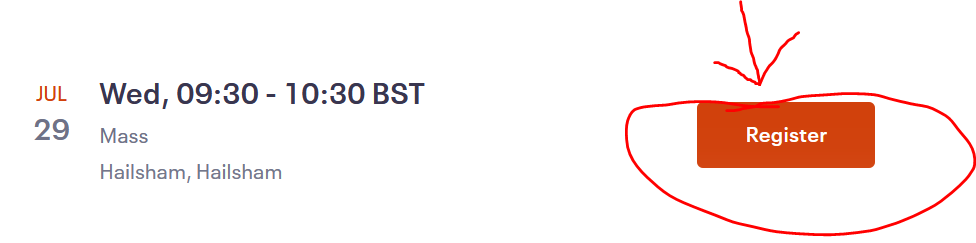 Select the number of people attending from the dropdown list and select “Register”: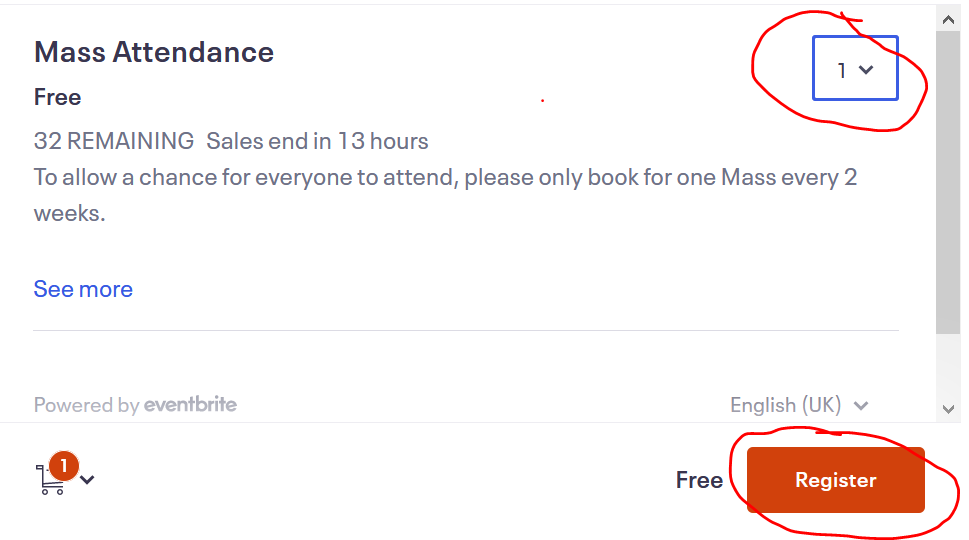 Scroll down the page and enter your contact details. You will not be able to click the “Register” button until all input boxes with the red Asterix have been completed: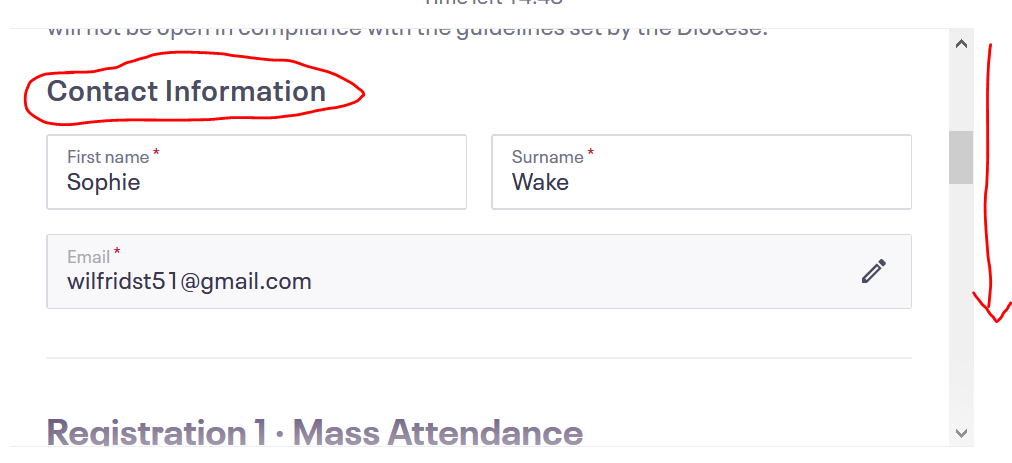 Congratulations you have booked a Mass!!